Программа по работе с детьми с предпосылками  одаренности в детском саду «Сопровождение талантливых детей»Разработчики:творческая группа зам. зав. по УВРиз дошкольных образовательных учрежденийметодист МБУ ДО «Волосовский ЦИТ»Виноградова Наталья Валентиновнаг. Волосово2022 г.1. Пояснительная запискаАктуальность темы.Любому обществу нужны одаренные люди, и задача общества состоит в том, чтобы рассмотреть и развить способности всех его представителей. Новые задачи, стоящие перед системой образования в области выявления и развития одаренных детей, приобретают особую актуальность в связи с последними достижениями психолога - педагогической науки и практики. Самым сензитивным периодом для развития способностей является раннее детство и дошкольный возраст. Для ребенка этого возраста характерна высокая познавательная активность, повышенная впечатлительность, потребность в новой информации. У него развита яркость, конкретность представляемых образов и легкость манипулирования ими. "Родовыми" чертами дошкольного возраста является фантазия, творческое воображение, нестандартность мышления, кроме этого, проявляется особая чувствительность, отзывчивость на окружающее. Выявление, поддержка, развитие и социализация одаренных детей становятся одной из приоритетных задач современного образования. Одаренные дети (далее дети) - это особый мир детства. Эти дети отличаются от других:Легкостью и скоростью обучения по сравнению со сверстниками;Существенно меньшим объемом помощи со стороны взрослых, повышенной самостоятельностью;Стремлением к творчеству, к достижению высокого уровня мастерства;Высоким уровнем познавательной мотивации, любознательности, страстным увлечением любимым делом.Особенностями личностного развития, которые затрудняют социализацию.Работа с детьми, с предпосылками одаренности выступает одним из вариантов конкретной реализации права личности на индивидуальность. Современная система образования, в частности детские сады, испытывают особую потребность в программах, которые учитывали бы индивидуальные запросы и интересы одарённых детей.Исходя из этого, для развития творческих способностей в образовательных учреждениях необходимо своевременно выявлять детей с предпосылками одаренности, проводить специальную работу по сохранению и дальнейшему развитию их способностей, опираясь на собственную активность детей, объединяя усилия воспитателей, узких специалистов, родителей.Данная программа учитывает уникальность периода дошкольного детства в развитии личности человека. Программа создает  условия свободы проявления интересов и способностей ребенка, а так же  сопровождает воспитанников имеющих предпосылки к одаренности (далее – дети).Программа рассчитана на 2022 - 2026 учебные года.Цель программы. Создание оптимальных условий для выявления, и развития детей с предпосылками одаренности, их самореализации в соответствии со способностями. Задачи.Создать максимально благоприятные условия для интеллектуального развития детей с предпосылками одаренности в образовательном процессе и в научно-исследовательской и поисковой деятельности, для реализации их творческих способностей в свободной деятельности.Создание условий для сопровождения детей с предпосылками одаренности (КПК для педагогов модернизация материально-технической базы и т.д.) .Создать диагностический инструментарий для развития предпосылок одаренности у детей дошкольного возраста.4. Выявить детей с предпосылками одаренности.Составить индивидуальные маршруты психолого-педагогического сопровождения одаренных детей.Скоординировать и интегрировать деятельность специалистов и родителей в этом направлении.Разработать план мероприятий для сопровождения детей с предпосылками одаренности.2. Нормативно-правовая база программы: Закон РФ «Об образовании»; Основные положения «Конвенции о правах ребенка», принятой генеральной Ассамблеей ООН 20 ноября 1989 г.;Основные положения «Декларации прав ребенка», принятой генеральной Ассамблеей ООН 10 декабря 1948 г.; Концепция модернизации российского образования на период до 2015 г., утвержденная распоряжением правительства РФ № 1756 - р от 29 декабря 2001 г.;Федеральная целевая программа «Одаренные дети», в рамках президентской программы «Дети России», утвержденной правительством РФ от 1 января 2014 г..санитарные правила СП 2.4.3648-20 "Санитарно-эпидемиологические требования к организациям воспитания и обучения, отдыха и оздоровления детей и молодежи" ОТ 28 СЕНТЯБРЯ 2020 ГОДА N 283. Принципы педагогической деятельности в работе с одаренными и талантливыми детьми:принцип учета возможностей  расширения «зоны ближайшего развития»; -принцип развивающего обучения;принцип индивидуализации и дифференциации обучения;принцип учета необходимого и достаточного педагогического воздействия на ребенка; принцип возрастания роли дополнительного образования.4. Основные направления реализации программы 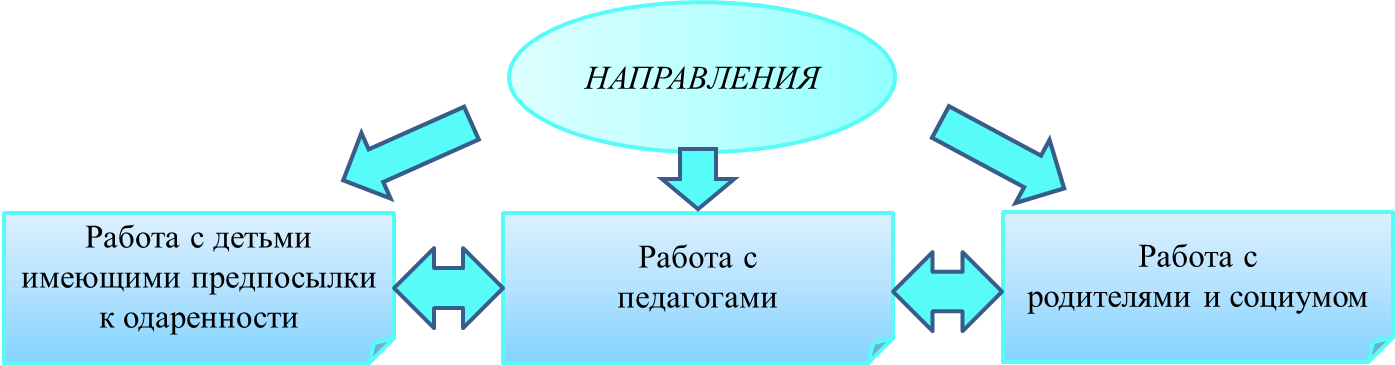 Формы работы с одаренными детьми	Индивидуальный подход в образовательной деятельности, использование нестандартных форм проведения занятийиспользование в практике элементов дифференцированного обучения и современных педагогических технологий;	Создание детских портфолио.	Дополнительные занятия с дошкольниками имеющих предпосылки одаренности, подготовка к конкурсам, интеллектуальным играм, миниолимпиадам;	Участие в мероприятиях ДОУ, муниципальных, региональных конкурсах, интеллектуальных играх, фестивалях, спортивных соревнованиях;	Психологические тренинги, тестирование;	Посещение предметных и творческих кружков по способностям, а также спортивных секций по интересам;	Использование современных средств информации (Интернет, медиатека, компьютерные игры по предметам, электронная энциклопедия);Оперативный учет интересов и достижений детей имеющих предпосылки к одаренности.Работа с педагогами:Повышение психолого-педагогической компетентности:КПК для педагогов;-педагогические советы;педагогическое проектирование;взаимопросмотры;выступления из опыта работы;презентации;семинары - практикумы;консультации, рекомендации специалистов по вопросам сопровождения и т.д.Работа с родителями:Повышение психолого-педагогической компетентности:анкетирование;организация и проведение тренингов;совместные детско - родительские проекты, презентации;-	совместные праздники, соревнования, конкурсы, выставки;-	информирование родителей на официальных сайтах ДОУ, информационных стендах ДОУ и группы.Виды одарённости ребёнка 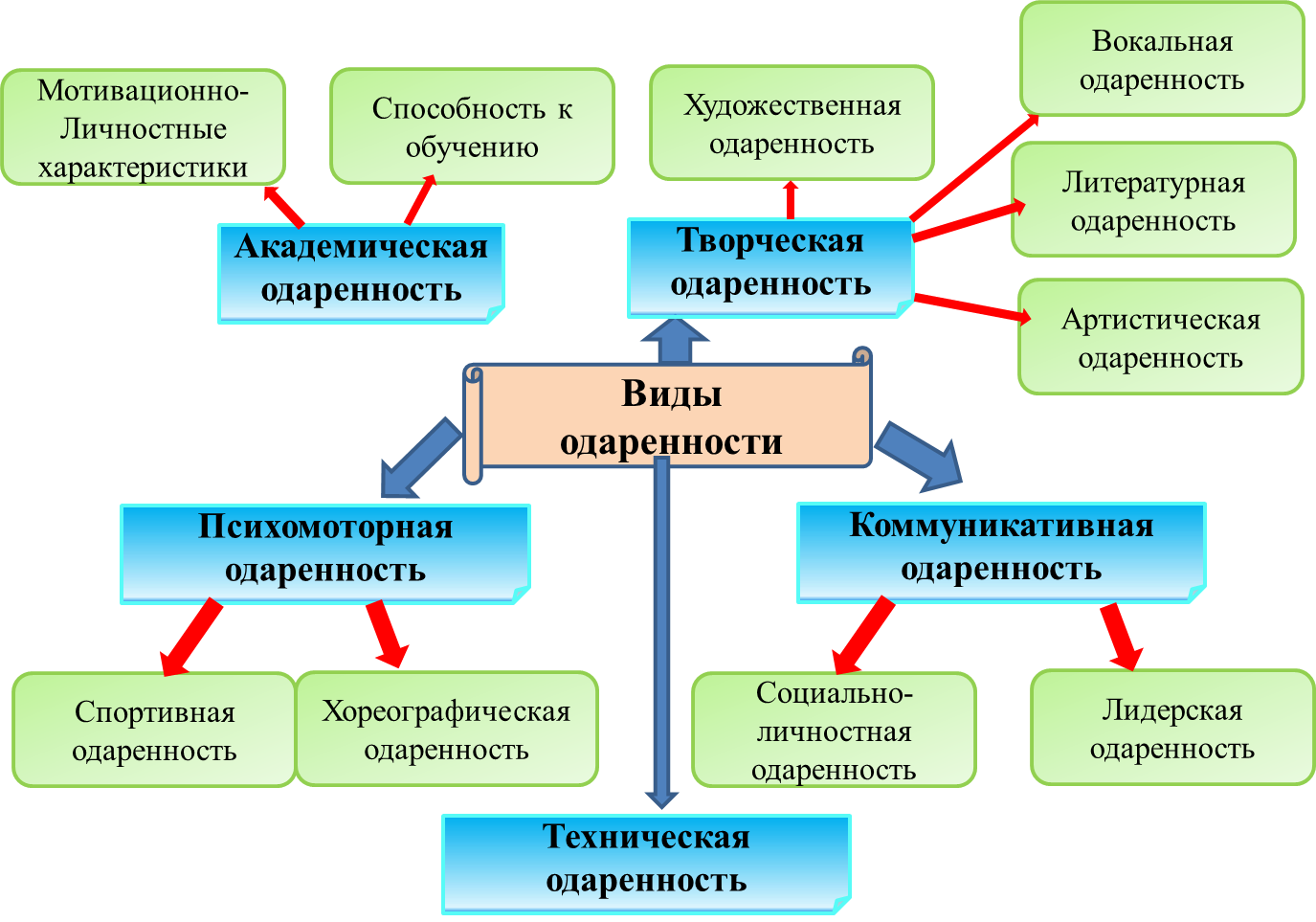 Академическая одаренность:учится новым знаниям очень быстро, «всё схватывает на лету»;быстро запоминает услышанное без специального заучивания;знает много о таких событиях и проблемах, о которых его сверстники обычно не знают;обгоняет своих сверстников  в усвоении Программы;проявляет ярко выраженную, разностороннюю любознательность;любит, когда ему читают (или читает сам) научно-популярные статьи, издания;умеет делать выводы, обобщения.проявляет необычное для своего возраста понимание математических отношений;склонен к логическим рассуждениям, способен оперировать абстрактными понятиями;проявляет большой интерес и исключительные способности к классификации;умеет хорошо излагать свои мысли, имеет большой словарный запас;хорошо улавливает связь между одним событием и другим, между причиной и следствием;проявляет интерес к решению трудных задач, требующих умственного усилия;наблюдателен, любит анализировать события и явления;способен долго удерживать в памяти символы, буквы, слова;имеет широкий круг интересов, задаёт много вопросов о происхождении и функциях предметов.ребёнок отличается высокой познавательной активностью;проявляет исключительные способности к решению задачпроявляет выраженную и разностороннюю любознательностьчасто с головой уходит в то или иное занятиевыделяется умением хорошо излагать свои мысли, имеет хорошо развитую речь.Творческая одаренность:нестандартно мыслит и часто предлагает неожиданные оригинальные решения;не боится новых попыток, всегда стремиться проверить новую идею;изобретателен в выборе и использовании различных предметов;способен увлечься, уйти «с головой» в интересующее его занятие;способен по-разному подойти к одной и той же проблеме;способен не только предлагать, но и разрабатывать собственные и чужие идеи;любит пробовать новые способы решения задач, не любит уже испытанные варианты;продуктивен, чем бы не занимался, способен предложитьболь9шое количество самых разнообразных идей и решений. ребёнок чрезвычайно пытлив и любознателен, способен с “головой уходить” в интересную работу, занятие;демонстрирует высокую продуктивность деятельности; часто делает всё по-своему;изобретателен в изобразительной деятельности, играх, в использовании материалов и идей;часто высказывает много разных соображений по поводу конкретной ситуации;способен продуцировать оригинальные идеи;способен по-разному подойти к проблеме или к использованию материалов.Художественная одаренность:оригинален в выборе сюжетов; изображает много разных предметов, людей, ситуаций;становится вдумчивым и очень серьёзным, когда видит красивую картину, необычную скульптуру, художественно выполненную вещь;способен составлять оригинальные композиции из цветов, рисунков, камней  и т.д.;любит использовать какой-либо новый материал для изготовления игрушек, атрибутов для игр, коллажей;охотно рисует, лепит, создаёт композиции, имеющие художественное назначение (украшение для одежды, зданий и т. д.) в свободное время, без побуждения взрослых;любит создавать объемные изображения, работать с глиной, пластилином, бумагой и клеем;может высказывать свою собственную оценку произведениям искусства, пытается воспроизвести то, что ему понравилось, в своём собственном рисунке или созданной игрушке, скульптуре.ребёнок проявляет большой интерес к визуальной информации;проводит много времени за рисованием и лепкой;демонстрирует опережающую свой возраст умелость;осознанно строит композицию картин или рисунков;работы оригинальны и отмечены печатью индивидуальности.Музыкальная одаренность:проявляет большой интерес к музыкальным занятиям;чутко реагирует на характер и настроение музыки;способен к переживанию в форме музыкальных образов;способен к творческому восприятию музыки;способен улавливать связь между звуками, запоминать их, внутренне представлять их, сознательно воспроизводить;способен вслушиваться, сравнивать оценивать наиболее яркие средства музыкальной выразительности;способенен к активно-двигательному переживаниюю музыки;способен различать оттенки звучания различных инструментов;научился или учится играть на каком-либо музыкальном инструменте, вкладывает в исполнение много чувства и энергии.Вокальные одаренность:быстро отзывается на ритм и мелодию, внимательно вслушивается в них, легко их запоминает;способен повторить голосом заданную мелодию;сочиняет свои собственные мелодии;когда поёт, вкладывает в исполнение много чувства и энергии;в пении стремится выразить свои настроения и чувства.Артистическая одаренность:легко входит в роль какого-либо персонажа: человека, животного;меняет тональность и выражение голоса, когда изображает другого человека;с большим желанием выступает перед аудиторией;может передавать чувства через мимику, жесты, движения;стремится вызвать эмоциональную реакцию у слушателей, когда о чем-то рассказывает;любит игры-драматизации, легко драматизирует;непроизвольно меняет тональность и выражение голоса, подражая человеку, о котором рассказывает;понимает значение красивой и характерной одежды.Психомоторная одаренностьСпортивная одаренность:ребёнок обладает хорошо развитой тонкой и точной моторикой;развитая двигательно-моторная координация;стремиться к двигательным занятиям (физкультура);любит участвовать в спортивных играх и состязаниях;постоянно преуспевает в каком-либо виде спортивной игры (футбол, хоккей, баскетбол и др.) или спортивных состязаниях;обладает исключительной для своего возраста физической силой;прекрасно удерживает равновесие при выполнении двигательных упражнений;демонстрирует хороший уровень развития основных двигательных навыков.Хореографическая одаренность: хорошо развитые двигательные качества и умения, развитая координация движений;способен выполнять танцевальные движения с воображаемым предметом;легко импровизирует при исполнении музыкально-игровых образов и танцевальных композиций;передает посредством танца свои мысли, чувства, переживания;способен изменить, придумать, сочинить танцевальную композицию.ребёнок проявляет необыкновенный интерес к музыкальным занятиям;чутко реагирует на характер и настроение музыки;легко повторяет простые музыкальные фразыТехническая одаренность:интересуется самыми разнообразными механизмами и машинами;любит и умеет рисовать («видит») чертежи и эскизы механизмов;любит разбираться в причинах неисправности механизмов, «загадочные» поломки или сбои в работе механизмов;способен чинить испорченные приборы и механизмы;может использовать старые детали для создания новых игрушек, приборов, поделок, находит оригинальные решения;любит, когда ему читают (читает сам) журналы, статьи о создании новых приборов, машин, механизмов;проводит много времени над конструированием моделей (летательные аппараты, автомобили, корабли) и приборов;быстро и легко освоил компьютер.6. Методы диагностики в ходе реализации программы:использование инструментария для выявления предпосылок одаренности;психолого-педагогическая диагностика;наблюдения;беседы;изучение продуктов детского творчества;ведение индивидуальных карт развития.7. Планируемые результаты:Личностный рост и процветание ребенка с предпосылками одаренности;Создание банка данных детей с предпосылками различных видов одаренности.Повышение уровня индивидуальных достижений детей в различных областях.Положительная динамика процентов участников и призеров конкурсов различного уровня;Повышение профессионального уровня педагогов по выявлениюи сопровождению детей с предпосылками одаренности;Повышение психолого-педагогической компетентности родителей по вопросам сопровождения детей имеющих предпосылки к одаренности.Создание системы взаимодействия с дошкольными учреждениями, начальной и средней школой, учреждениями дополнительного образования, родителями учащихся.Ранняя профориентация воспитанников.  Успешная социализация детей с актуализированными предпосылками одаренности в социуме, как основа развития их задатков и способностей. Критерии оценки эффективности ожидаемых результатовКоличественные и качественные показатели участия воспитанников в мероприятиях разного уровня и творческих конкурсах.Положительная динамика проявления интереса воспитанников к различным видам деятельности.Положительная динамика проявления интереса педагогов к исследовательской деятельности.Рост профессионального мастерства воспитателей, работающих с детьми имеющих предпосылки к одаренности.Уровень социальной успешности воспитанников.9. Основные этапы реализации программы.I этап – диагностико-организационный.Цель: создание условий для формирования системы работы с детьми в ДОУ.Задачи: – изучить нормативную базу;-создать диагностический инструментарий для выявления предпосылок одаренности;анализ материально – технической базы;создание педагогических условий по реализации программы:создание целевой творческой группы; разработать  индивидуальные маршруты психолого-педагогического сопровождения детей с предпосылками одаренности;педагогам пройти КПК в области сопровождения детей с предпосылками одаренности.этап - практический.Цель: апробация системы работы с детьми.Задачи: диагностика способностей воспитанников, создание банка данных детей с предпосылками различных видов одаренности;создание банка образовательных технологий,  методических материалов и электронных ресурсов; ведение индивидуальных маршрутов психолого-педагогического сопровождения детей с предпосылками одаренности; (индивидуального карт личностного развития детей с предпосылками одаренности);реализация проектов и мероприятий по сопровождению интересов и способностей детей с предпосылками одаренности;психолого-педагогическое просвещение всех участников образовательных отношений с привлечение ПМПС;этап - аналитический.Цель: Обобщение результатов реализации программы.Задачи: Оценка созданных условий для сопровождения детей с предпосылками одаренности (КПК для педагогов модернизация материально-технической базы и т.д.).Оценка эффективности и коррекции диагностического инструментария для выявления предпосылок одаренности у детей дошкольного возраста.Оценка индивидуальных маршрутов психолого-педагогического сопровождения одаренных детей.Корректировка программы по сопровождению детей с предпосылками одаренности в соответствии с выявленными проблемами.Оценка успешности социализации выпускников ДОУ.Обобщение результатов работы детского сада в реализации программ (по этапам реализации программы). на педагогическом совете, размещение материалов на сайте ДОУ.Приложение 1 
 Мероприятия, проводимые в рамках реализации программы.Приложение 2
Виды одаренности в зависимости от вида предпочитаемой деятельностиПриложение 3 
Ресурсы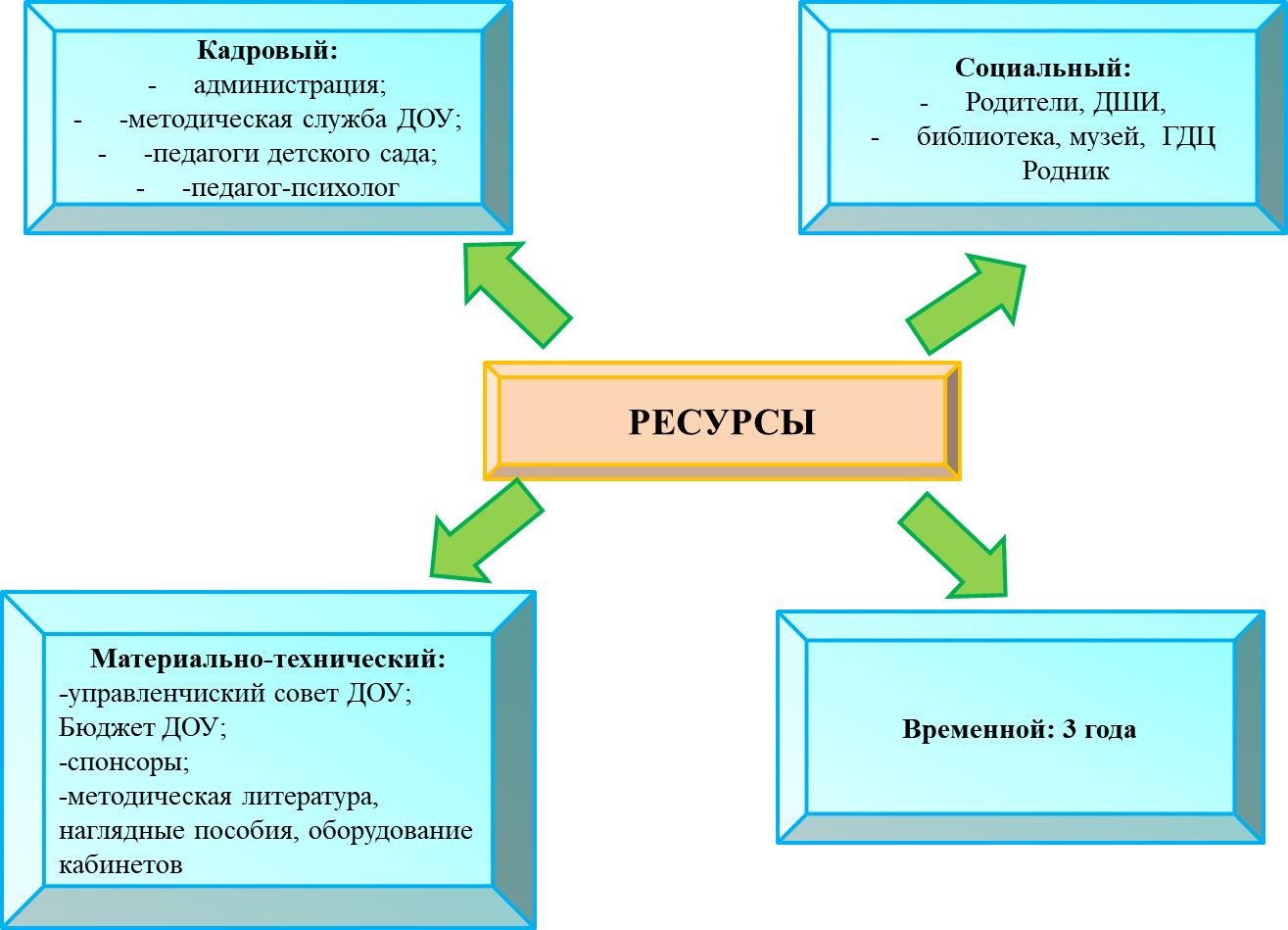 Приложение 4
Принцип тестирования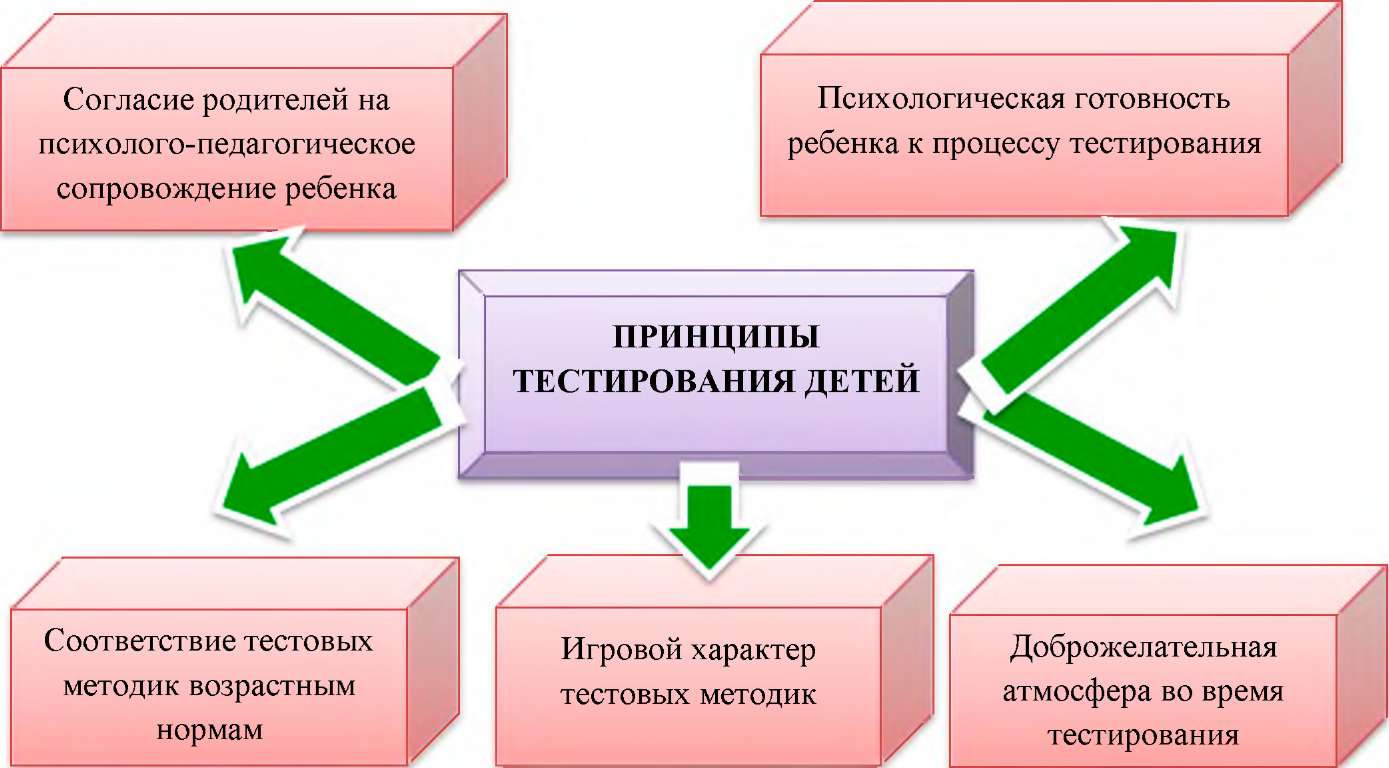 Приложение 5 
Методики для выявления компонентов одаренности в дошкольном возрастеДиагностика детей проводится в выбранном направлении (психомоторная, артистическая, вокальная, хореографическая, творческая одаренность) по результатам заполнения экспертных листов воспитателями, специалистами и родителями. (рекомендательный)Приложение 6
 Карта развития одаренного ребенкаI. Общие сведения о ребенкеФ.И.О. ______________________________________________________________Дата рождения _______________________________________________________Группа _____________________________________________________________ Воспитатели_________________________________________________________Взаимоотношения в семье______________________________________________Культурный уровень семьи ____________________________________________Воспитательный потенциал семьи_______________________________________Увлечения, любимые занятия дома и в ДОУ _________________________________________________________________________________________________________________________________________________________________________Характер ребенка_____________________________________________________________________________________________________________________________________________________________________________________________Качества личности:Положительные ______________________________________________________Отрицательные _______________________________________________________Особенности эмоционально-волевой сферы ребенка __________________________________________________________________________________________________________________________________________________________________________________________________________________________________Личностная сфера ____________________________________________________Самооценка _________________________________________________________Особенности поведения с взрослыми _____________________________________Особенности поведения со сверстниками ________________________________Положение ребенка в коллективе сверстников ____________________________Медицинские сведения ______________________________________________________________________________________________________________________________________________________________________________________________________________________________________________________________ Специфика одаренности ______________________________________________II. Психофизиологические характеристикиОсобенности внимания ___________________________________________________________________________________________________________________Особенности памяти ______________________________________________________________________________________________________________________Мышление (ведущий вид) _____________________________________________Координация (ориентировка) в образовательном пространстве __________________________________________________________________________________________________________________________________________Особенности восприятия и переработки информации ____________________________________________________________________________________________________________________________________________________________________Особенности латерализации ______________________________________________Общая характеристика деятельности _____________________________________________________________________________________________________________Темп деятельности___________________________________________________Характеристика моторики _____________________________________________Особенности мотивации _______________________________________________Коммуникативная сфера ___________________________________________________________________________________________________________________Приложение 7 
Индивидуальный «маршрут» психолого-педагогического сопровождения одарённого ребёнкаНаименование учреждения: МДОУ «Детский сад №     »Ф.И. ребенка _______________________________________________________Дата рождения _____________________________________________________Группа ____________________________________________________________Вид (ы) одаренности __________________________________________________________________________________________________________________Формы работыПриложение 8 
План психолого - педагогического сопровождения:Приложение 9 Отслеживание интересов и  достижений ребенка Приложение 10 
Результативность работы с одаренными детьмиПриложение 11
 Развитие определенных черт личности у детей с признаками одаренностиПриложение 12
Развитие основных интеллектуальных и творческих способностей у детей с признаками одаренностиПриложение 13 
Примерный вариант мониторинга «Выявление одаренности детей»Принята на педагогическом советеПротокол № ____от                                  2022 гУТВЕРЖДЕНО:Приказом директора МБУ ДО «Волосовский ЦИТ»от                          г. № __________________ И.А. Филиппова Название этапаВремя проведенияЦельЗадачиПланируемые мероприятия1 этап   — диагностико- организационный Сентябрь-ноябрь(сентябрь – адаптация детей)Подготовить условия для формирования системы работы с одаренными воспитанниками в детском саду.- изучить нормативную базу; -	создать диагностический инструментарий для выявления предпосылок одаренности;12.	анализ материально – технической базы;13.	создание педагогических условий по реализации программы:14.	создание целевой творческой группы; 15.	разработка  индивидуальных карт личностного развития детей с предпосылками одаренности;16.	КПК в области сопровождения одаренных детей (в течении года)1.Проведение комплексной психолого-педагогической диагностики индивидуальных особенностей воспитанников на всех ступенях учебно-воспитательного процесса.2.Изучение воспитателями стратегий и технологий работы с одарёнными детьми.3.Создание творческой работы воспитателей по работе с одаренными детьми.4.Социально-психологическая и методическая подготовка воспитателей детского сада, ознакомление с передовым опытом в области работы с одаренными детьми.5.Создание нормативно-правовой базы.6.Создание системы диагностики развития одаренности детей в процессе реализации программы.7.Создание системы взаимосвязей творческой группы педагогов  дошкольных учреждений, средней школы, учреждений дополнительного образования, общественных объединений.8.Разработка авторских и корректировка имеющихся программ воспитателей по различным видам деятельности в ДОУ, дополнительного образования и индивидуальных образовательных маршрутов.2 этап   —  реализационный, организационно-практическийОктябрь-ноябрьАпробация системы работы с одаренными учащимися.диагностика способностей воспитанников, создание банка данных детей с предпосылками 1.Организация деятельности социально-психологической службы по работе с одаренными детьми.2.Внедрение педагогических технологий развития детской одаренности.2 этап   —  реализационный, организационно-практическийВ течении годаАпробация системы работы с одаренными учащимися.различных видов одаренности;создание банка образовательных технологий,  методических материалов и электронных ресурсов; ведение индивидуального карт личностного развития детей с предпосылками одаренности;реализация проектов и мероприятий по сопровождению интересов и способностей детей с предпосылками одаренности;психолого-педагогическое просвещение всех участников образовательного процесса с привлечение ПМПС;3.Выпуск информационных бюллетеней, методических рекомендаций, памяток по работе с одарёнными детьми.4.Пополнение и обновление банка данных «Одаренные дети ДОУ», банка данных образовательных программ, методических материалов, диагностических методик.5.Психологическая, педагогическая  и социальная поддержка одаренных детей.6.Методическая помощь в реализации программ, обмен опытом и совершенствование профессионального мастерства педагогов.7.Систематическая и целенаправленная работа с одаренными детьми в ДОУ, регулярное проведение интеллектуально-творческих мероприятий.3 этап — итогово-аналитическийАпрель-майОбобщение результатов реализации программы.Оценка созданных условий для сопровождения детей с предпосылками   одаренности (КПК для педагогов модернизация материально-технической базы и т.д.).Оценка эффективности и коррекции диагностического инструментария для выявления предпосылок одаренности у детей дошкольного возраста.Оценка индивидуальных маршрутов психолого-педагогического сопровождения одаренных детей.Коррекция программы по сопровождению детей с предпосылками   одаренности.Коррекция затруднений педагогов в реализации программы.•	Оценка успешности социализации выпускников ДОУ.Обобщение и презентация результатов работы детского сада в реализации программы.1.Обобщение результатов предыдущего этапа реализации.2.Коррекция проекта и уточнение программы.3.Дополнительная апробация изменений, внесенных в проект.4.Распространение позитивного опыта, публикации в периодических изданиях.5.Сравнительный анализ и обобщение результатов развития одаренных детей.6.Мониторинг личных достижений воспитанников.7.Анализ деятельности воспитателей по организации работы с одаренными детьми.8.Создание системы работы с одаренными детьми в условиях детского сада.9.Определение проблем, возникших в ходе реализации программы, пути их решения и разработка перспективного плана-программы дальнейшей работы в этом направлении.Этапы№Наименование мероприятияСрокиОтветственн ыеРеализациип/ппроведенияпрограммыОрганизационный.1Создание творческой группы воспитателей по составлению программы «Сопровождение талантливых и одаренных детей в ДОУ».Сентябрь 2016 г.Зам. зав. по BMP2Разработка программыСентябрьТворческая«Сопровождение талантливых и2016 г.группаодаренных детей в ДОУ».3Рассмотреть и изучить на заседании педагогического совета программу «Сопровождение талантливых и одаренных детей в ДОУ».Октябрь 2016 г.Педагоги ДОУ4Работа по определению способностей талантливых и одаренных детей. Изучение интересов и наклонностей детей.Октябрь 2016 г.Педагоги ДОУ5Уточнение критериевОктябрьТворческаяодаренности.2016 г.группа6Подбор комплекса диагностических методик.Ноябрь 2016 г.Педагоги ДОУ7Познакомить родителей с основными направлениями в работе с детьми, имеющими предпосылки к одаренности.Ноябрь 2016 г.Педагоги ДОУ8Первичная диагностика с целью выявления талантливых и одаренных детей.Ноябрь 2016 г.Педагоги ДОУ9Составление банка данных детей, имеющих ярко выраженные способности.Ноябрь 2016 г.Педагоги ДОУ10Составление плана работы сталантливыми и одареннымидетьми, планов - программ подополнительному образованию(кружки).ежегодноПедагоги ДОУ11Составление индивидуального маршрута развития талантливых и одаренных детей.Ноябрь 2016 г.Педагоги ДОУ12Разработка методических рекомендаций, материалов по работе с талантливыми и одаренными детьми.В течение годаПедагоги ДОУПрактический1Внедрение современных педагогических технологий развития детской одаренности.В течение годаПедагоги ДОУПрактический2Проведение мероприятий с талантливыми и одаренными детьми, используя разнообразные формы и методы.В течение годаПедагоги ДОУПрактический3Использование элементов дифференцированного обучения, направленных на творческий поиск, самостоятельную деятельность.В течение годаПедагоги ДОУПрактический4Функционирование кружков. Организация и проведение спортивных соревнований, эстафет, праздников, выставок среди талантливых и одаренных детей.В течение годаПедагоги ДОУПрактический5Участие в районных, всероссийских и международных конкурсах. Поощрение талантливых и одаренных детей.В течение годаПедагоги ДОУПрактический6Анкетирование родителей с целью определения их компетенции по воспитанию детей с предпосылками к одаренности.В течение годаПедагоги ДОУПрактический7Проведение различных форм работы с педагогами и родителями по работе с талантливыми и одаренными детьми.В течение годаПедагоги ДОУПрактический8Организация совместного творчества родителей и детей. Выставки детских работ.В течение годаПедагоги ДОУПрактический9Проведение промежуточной диагностики.В течение годаПедагоги ДОУАналитический1Итоговая диагностика воспитанников.Апрель 2019Педагоги ДОУАналитический2Обсуждение итогов развивающей работы с талантливыми и одаренными детьми, выявление проблем.Апрель 2019Педагоги ДОУАналитический3Корректировка данной программы в соответствии с выявленными проблемами.Май 2019Педагоги ДОУАналитический4Создание методической базы ДОУ по работе с талантливыми и одаренными детьми.Май 2019Педагоги ДОУАналитический5Обобщение материалов по работе с талантливыми и одаренными детьми на педагогическом совете, размещение материалов на сайтеДОУ.Май 2019Зам. зав. по BMPВидыодаренностиСоставляющиеКак  проявляютсяАкадемическая одаренностьМотивационно-личностныехарактеристикиСтремление ребенка к получению знаний и умений, познавательная активность, проявление интереса к новомуСпособности к обучениюУспешность в освоении программного материала, широкий кругозор, высокие показатели по развитию психических познавательных процессовТворческая одаренностьХудожественная одаренностьПроявление фантазии в творческих художественных работах, Высокое качество и разнообразие творческих работ в соответствии с возрастом (рисунки, поделки)Вокальная одаренностьУмение понимать и воспроизводить мелодию, чувство ритма, хороший голос, музыкальный слухЛитературная одаренностьХорошая речевая фантазия, умение составлять рассказы, сказки, чувство рифмы, легкое запоминание стиховАртистическая одаренностьУмение «вжиться» в роль, держаться на публике, желание подражать вымышленным (или реальным) персонажам, двигательная и речевая памятьКонструкторская одаренностьРазвитое пространственное мышление, любовь к конструированию, генерирование оригинальных идей для различных конструкций, способность к изобретательству, рационализацииПсихомоторная одаренностьСпортивная одаренностьВысокие спортивные показатели в соответствии с возрастом, стремление к движению, воля к спортивным достижениям, физические данные и выносливостьХореографическая одаренностьЧувство ритма, музыкальный слух, способность копировать движения, хорошая двигательная памятьКоммуникативная одаренностьСоциально-личностная одаренностьУмение понимать партнера по общению, чувствовать его эмоциональное состояние, гасить конфликтыЛидерская одаренностьУмение организовать сверстников на какое-либо общее дело, игру, настойчивость в достижении цели, умение добиваться результата, и стремление контролировать ситуациюНазвание методикиПредназначение методикиВозрастные ограниченияАнкета Ф.Татла, Л.БеккераОпределение способностейС 4 летАнкета А. де Кафа -Г. ХаанаОпределение компонента одаренностиС дошкольного возрастаМетодика экспертных оценок по определению одаренных детей АА. ЛосеваОпределение сфер проявления талантовС 5 летМетодика «Карта одаренности» А.И. СавенковаСвойство личностиС 4 летАнкета «Как распознать одаренность»Л.Г. Кузнецова, Л.П. СверчСтепень выраженности у ребенка тех или иных способностейС дошкольного возрастаФигурный тест Е. ТорренсаТворческий компонентС 5 летМетодика «Дорисовывание фигур» О.М. ДьяченкоТворческий компонентС 3 летРекомендуемые вопросы для наблюдений за детьми среднего и старшего дошкольного возраста на занятиях по изобразительной деятельности, (автор Казакова Т. Г.)Творческий компонентС 4 летПортрет» художественно-творческого развития детейдошкольного возраста(авторы Казакова Т.Г., Лыкова И. А.)Творческий компонентС 5 летТворческое задание «Дорисовывание кругов» (автор Комарова Т. С.)Творческий компонентС 5 летГлубина интереса (автор Блащук Л.П.);Творческий компонентС 5 летАнализ процесса деятельности (автор Комарова Т.С)Творческий компонентС 5 летМетодики диагностики универсальных творческих способностей для детей (авторы: В. Синельников, В. Кудрявцев)Творческий компонентС 5 летМетрическая шкала для исследования моторной одаренности у детей (авторы Л. А. Головей, Е. Ф. Рыбалко)Психомоторный компонентС 4 летЭтап и цельСодержание работыПредполагаемый результатСопровождающий педагог1.Начальный этапЦель:Беседы иНаблюдения завоспитанниками.Проведение анкетирования по изучению мотивации и творческих способностей.Выявление индивидуальныхтворческих желаний и интересов.Индивидуальные занятия.2.Этап развитияПроведение методик по изучениюуровня самооценки и притязаний, по изучению темперамента. Продолжение индивидуальныхзанятий. Усложнение видов творческой деятельности, подготовка к участиюв конкурсе.3.Этап саморазвитияСовместный подбор и обсуждениенового творческого материала. Индивидуальная работа надтворческим проектом.Содержание работыФорма работыСрокиОтветственныеИндивидуальная психолого-педагогическая диагностикаИндивидуальная психолого-педагогическая диагностикаИндивидуальная психолого-педагогическая диагностикаИндивидуальная психолого-педагогическая диагностикаВзаимодействие с педагогамиВзаимодействие с педагогамиВзаимодействие с педагогамиВзаимодействие с педагогамиВзаимодействие с семьёй. Деятельность родителейВзаимодействие с семьёй. Деятельность родителейВзаимодействие с семьёй. Деятельность родителейВзаимодействие с семьёй. Деятельность родителейПсихолого-педагогическая поддержкаПсихолого-педагогическая поддержкаПсихолого-педагогическая поддержкаПсихолого-педагогическая поддержкаДополнительное образованиеДополнительное образованиеДополнительное образованиеДополнительное образованиеВзаимодействие с социальными партнёрамиВзаимодействие с социальными партнёрамиВзаимодействие с социальными партнёрамиВзаимодействие с социальными партнёрамиДатаФакты достижений ребенкаМесто проявления достиженийДатаФ.И. ребенкаРабота с родителямиРабота педагоговУчастие в мероприятияхУчастие в мероприятияхрезультатДатаФ.И. ребенкаРабота с родителямиРабота педагоговна муниципальном уровнена региональном уровнерезультатЧерта личностиХарактеристикаСамооценка Реальная оценка своих личностных качеств и способностей. Ребенок знает свои сильные и слабые стороны, учитывает их в своей деятельности и общении с другими людьми.Эгоцентризм Направленность на себя. Ребенок смотрит на мир только сквозь призму своего мнения и практически не способен вставать на позицию другого человека.Демонстративность Желание быть всегда в центре внимания. Ребенок стремится любой ценой привлечь к себе внимание взрослых и сверстников.Эмоциональность Восприимчивость, «чувствительность» к явлениям окружающего мира. Выражается в экспрессивных реакциях ребенка или, наоборот, в излишней тревожности.Произвольность поведенияУмение подчинять свои желания и свое поведение в соответствии со сложившимися обстоятельствами или моральными нормами.Способность к оценке Возможность понимания как собственных мыслей и поступков, так и действий других людей. Способность объективно характеризовать поступки людей, события и явления.Любознательность Познавательная потребность. Проявляется в поиске новой информации, новых знаний, стремление задавать вопросы, в неугасаемой исследовательской активности (желание исследовать строение предметов, растений, поведение людей, животных и др.).Сверхчувствительность к проблемамСпособность видеть проблемы там, где другие ничего необычного не замечают. Проявляется в стремлении выявлять проблемы, задавать вопросы. Перфекционизм Требовательность к результатам собственной деятельности. Стремление доводить результаты своей деятельности до соответствия самым высоким стандартам.  Способность упорно двигаться к намеченной цели, умение концентрировать собственные усилия на предмете деятельности, не смотря на наличие помех.Способность к прогнозированию Способность представить результат решения проблемы до того, как она будет реально решена, предсказать возможные последствия действия до его осуществления. СпособностьХарактеристикаИсключительная памятьСпособность быстро запоминать и долгое время удерживать в памяти различную информацию (либо слуховую, либо зрительную, либо двигательную).Внимание Способность быстро концентрироваться, «настраиваться» на деятельность и долгое время не отвлекаться.Развитые мыслительные операции (анализ и синтез)Способность быстро раскладывать предложенную информацию на составляющие ее части или, наоборот, из нескольких частей составлять целое (делать вывод).Большой словарный запасРезультат и критерий развития умственных способностей. Проявляется не только в большом количестве используемых в речи слов, но и в умении и стремлении строить сложные синтаксические конструкции, в характерном придумывании новых слов для обозначения новых, введенных им понятий или воображаемых событий.Способность рассуждать и мыслить логическиУмение стройно излагать свои мысли. Проявляется в умении формулировать понятия, высказывать собственные суждения.Изобретательность Способность находить оригинальные решения в различных видах деятельности. Продуктивность мышленияСпособность находить большое количество решений поставленной проблемы.Гибкость мышленияСпособность быстро вносить коррективы в деятельность в зависимости от изменяющихся обстоятельств, объединять в своей деятельности знания и умения их различных областей жизни.Оригинальность мышленияСпособность выдвигать новые, нестандартные идеи,  видеть необычное в обычном, действовать не как все.№ п/пКритерийФИО воспитанникаФИО воспитанникаФИО воспитанникаФИО воспитанникаФИО воспитанникаФИО воспитанникаФИО воспитанникаФИО воспитанникаФИО воспитанника1Склонен к логическим рассуждениям, способен оперировать абстрактными понятиями.2Нестандартно мыслит и часто предлагает неожиданные, оригинальные решения.3Учится новым знаниям очень быстро, все «схватывает на лету»4В рисунках нет однообразия. Оригинален в выборе сюжетов. Обычно изображает много разных предметов, людей, ситуаций.5Проявляется большой интерес к музыкальным занятиям.6Любит сочинять (писать) рассказы и стихи.7Легко входит в роль какого-либо персонажа: человека, животного и других.8Интересуется механизмом и машинами.9Инициативен в общении со сверстниками.10Энергичен, производит впечатление ребенка, нуждающегося в большом объеме движений.11Проявляет большой интерес и исключительные способности к классификации.12Не боится новых попыток, стремится всегда проверить новую идею.13Быстро запоминает услышанное и прочитанное без специального заучивания, не тратит много времени на то, что нужно запомнить.14Становится вдумчивым и очень серьезным, когда видит хорошую картину, слышит музыку, видит необычную скульптуру, красивую вещь.15Чутко реагирует на характер и настроение музыки.16Может легко построить рассказ, начиная с завязки сюжета и кончая разрешением какого- либо конфликта.17Интересуется актерской игрой.18Может легко чинить испорченные приборы, использовать старые детали для создания новых поделок, игрушек, приборов.19Сохраняет уверенность в окружении незнакомых людей.20Любит участвовать в спортивных играх и состязаниях.21Умеет хорошо излагать свои мысли, имеетбольшой словарный запас.22Изобретателен в выборе и использовании различных предметов.23Знает много о таких событиях и проблемах, о которых его сверстники обычно не знают.24Способен составлять оригинальные композиции из цветов, рисунков, камней, марок, открыток и т.д.25Хорошо поет.26Рассказывая о чем-то, умеет хорошо придерживаться выбранного сюжета, не теряет основную мысль.27Меняет тональность и выражение голоса, когда изображает другого человека.28Любит разбираться в причинах неисправности механизмов, любит загадочные поломки.29Легко общается с детьми и взрослыми.30Часто выигрывает в разных спортивных играх у сверстников.31Хорошо улавливает связь между одним событием и другим, между причиной и следствием32Способен увлечься, уйти с «головой» в интересующее его занятие.33Обгоняет своих сверстников по учебе на год или два, то есть реально должен учиться в более старшем классе, чем учится сейчас.34Любит использовать какой-либо новый материал для изготовления игрушек, коллажей, рисунков, в строительстве детских домиков на игровой площадке.35В игру на инструменте, в песню или танец вкладываем много энергии и чувств.36Придерживается только необходимых деталей в рассказах о событиях, все несущественное отбрасывает, оставляет главное, наиболее характерное.37Разыгрывая драматическую сцену способен понять и изобразить конфликт.38Любит рисовать чертежи и схемы механизмов.39Улавливает причины поступков других людей, мотивы их поведения. Хорошо понимает недосказанное.40Бегает быстрее всех в детском саду.41Любит решать сложные задачи, требующие умственного усилия.42Способен по-разному подойти к одной и той же проблеме.43Проявляет ярко выраженную, разностороннюю любознательность.44Охотно рисует, лепит, создает композиции, имеющие художественное значение, в свободное время, без побуждения взрослых.45Любит музыкальные записи. Стремится пойти на концерт или туда, где можно послушать музыку.46Выбирает в своих рассказах такие слова, которые хорошо передают эмоциональные состояния героев, их переживания и чувства.47Склонен передавать чувства через мимику, жесты, движения.48Читает журналы и статьи о создании новых приборов, машин, механизмов.49Часто руководит играми и занятиями других детей.50Движется легко, грациозно. Имеет хорошую координацию движений.51Наблюдателен, любит анализировать события и явления.52Способен не только предлагать, но и разрабатывать собственные и чужие идеи.53Читает книги, статьи, научно-популярные издания с опережением своих сверстников на год или два.54Обращается к рисунку или лепке для того, чтобы выразить свои чувства и настроение.55Хорошо играет на каком-нибудь инструменте.56Умеет передавать в рассказах такие детали, которые важны для понимания события (что обычно не умеют делать его сверстники), и в то же время не упускает основной линии событий, о которых рассказывает.57Стремится вызвать эмоциональные реакции у других людей, когда о чем-то с увлечением рассказывает.58Любит обсуждать изобретения, часто задумывается об этом.59Склонен принимать на себя ответственность , выходящую за рамки, характерные для его возраста.60Любит ходить в походы, играть на открытых спортивных площадках.61Способен долго удерживать в памяти символы, буквы, слова.62Любит пробовать новые способы решения жизненных задач, не любит уже испытанных вариантов.63Умеет делать выводы и обобщения.64Любит создавать объемные изображения, работать с глиной, пластилином, бумагой и клеем.65В пении и музыке стремится выразить свои чувства и настроение.66Склонен фантазировать, старается добавить что-то новое и необычное, когда рассказывает о чем-то уже знакомом и известном всем.67С большой легкостью драматизирует, перелает чувства и эмоциональные переживания.68Проводит много времени за конструированием и воплощением собственных «проектов» (модели летательных аппаратов, автомобилей, кораблей).69Другие дети предпочитают выбирать его в качестве партнера по играм и занятиям.70Предпочитает проводить свободное время в подвижных играх (хоккей, баскетбол, футбол и т.д.)71Имеет широкий круг интересов, задает много вопросов о происхождении и функциях предметов.72Способен предложить большое количество самых разных идей и решений.73В свободное время любит читать научно- популярные издания, делает это, как правило, с большим интересом, чем читает художественные книги.74Может высказать свою собственную оценку произведениям искусства, пытается воспроизвести то, что ему понравилось, в своем собственном рисунке или созданной игрушке, скульптуре.75Сочиняет собственные, оригинальные мелодии.76Умеет в рассказе изобразить своих героев очень живыми, передает их характер, чувства, настроения.77Любит игры-драматизации.78Быстро и легко осваивает компьютер.79Обладает даром убеждения, способен внушать свои идеи другим.80Физически выносливее сверстников.